London Marathon LandmarksLondon Marathon LandmarksLondon Marathon LandmarksMaking a map of the route with information about the famous landmarksMaking a map of the route with information about the famous landmarksMaking a map of the route with information about the famous landmarksSubject(s): Design & Technology, GeographyApprox time: 40 - 60 minutes (plus extension planting activity)Key words / Topics: MarathonMapLandmarkScissorsStay safe  Whether you are a scientist researching a new medicine or an engineer solving climate change, safety always comes first. An adult must always be around and supervising when doing this activity. You are responsible for:•	ensuring that any equipment used for this activity is in good working condition•	behaving sensibly and following any safety instructions so as not to hurt or injure yourself or others Please note that in the absence of any negligence or other breach of duty by us, this activity is carried out at your own risk. It is important to take extra care at the stages marked with this symbol: ⚠Stay safe  Whether you are a scientist researching a new medicine or an engineer solving climate change, safety always comes first. An adult must always be around and supervising when doing this activity. You are responsible for:•	ensuring that any equipment used for this activity is in good working condition•	behaving sensibly and following any safety instructions so as not to hurt or injure yourself or others Please note that in the absence of any negligence or other breach of duty by us, this activity is carried out at your own risk. It is important to take extra care at the stages marked with this symbol: ⚠Stay safe  Whether you are a scientist researching a new medicine or an engineer solving climate change, safety always comes first. An adult must always be around and supervising when doing this activity. You are responsible for:•	ensuring that any equipment used for this activity is in good working condition•	behaving sensibly and following any safety instructions so as not to hurt or injure yourself or others Please note that in the absence of any negligence or other breach of duty by us, this activity is carried out at your own risk. It is important to take extra care at the stages marked with this symbol: ⚠Suggested Learning Outcomes To know about the London Marathon and London landmarksTo be able to make a map of the London Marathon route and landmarksTo know about the London Marathon and London landmarksTo be able to make a map of the London Marathon route and landmarksTo know about the London Marathon and London landmarksTo be able to make a map of the London Marathon route and landmarksIntroductionThis is one of a series of resources designed to allow learners to use the theme of the London Marathon to develop their knowledge and skills in Design & Technology and Geography. This activity introduces the making of route maps and highlighting key landmarks.This could be used at Key Stage 1 or 2 to introduce and develop map and route practical skills.This is one of a series of resources designed to allow learners to use the theme of the London Marathon to develop their knowledge and skills in Design & Technology and Geography. This activity introduces the making of route maps and highlighting key landmarks.This could be used at Key Stage 1 or 2 to introduce and develop map and route practical skills.This is one of a series of resources designed to allow learners to use the theme of the London Marathon to develop their knowledge and skills in Design & Technology and Geography. This activity introduces the making of route maps and highlighting key landmarks.This could be used at Key Stage 1 or 2 to introduce and develop map and route practical skills.Purpose of this activityIn this activity learners will use the theme of the London Marathon and the making of a route map to highlight key London landmarks.This activity could be used as a main lesson activity, to teach learners about the making of route maps with the highlighting of key landmarks at set distances on the London Marathon. This contributes to learning in geography and developing skills making graphic products in Design & Technology. As part of a wider scheme, it may also be used for the purposes of focusing on the use of maps and how more detailed information may be included in them.Purpose of this activityIn this activity learners will use the theme of the London Marathon and the making of a route map to highlight key London landmarks.This activity could be used as a main lesson activity, to teach learners about the making of route maps with the highlighting of key landmarks at set distances on the London Marathon. This contributes to learning in geography and developing skills making graphic products in Design & Technology. As part of a wider scheme, it may also be used for the purposes of focusing on the use of maps and how more detailed information may be included in them.Purpose of this activityIn this activity learners will use the theme of the London Marathon and the making of a route map to highlight key London landmarks.This activity could be used as a main lesson activity, to teach learners about the making of route maps with the highlighting of key landmarks at set distances on the London Marathon. This contributes to learning in geography and developing skills making graphic products in Design & Technology. As part of a wider scheme, it may also be used for the purposes of focusing on the use of maps and how more detailed information may be included in them.ActivityTeacher notesIntroduction (5 minutes)Teacher to introduce the activity, to make a route map of the London Marathon landmarks.Demonstration (10-15 minutes)Teacher to demonstrate the steps shown in the presentation to make the route map for the London Marathon landmarks.Step 1 – Learners to safely cut out the map sheets, images and arrows with scissors ⚠Step 2 – Learners to match up the numbered sections to create the route map. Use sticky tape to join them together. Mount the map onto a card backing for support using a glue stick.Step 3 – Learners to find the six landmarks, marked A to G, on the route map.Step 4 – Learners to attach a green arrow to each location and attach the correct image. Performing the Activity (20-30 minutes)Learners to carry out the activity.Plenary (5-10 minutes)Learners could compare their route maps to see how each learner presented the information. Whilst this activity could be done as individuals, as it requires colour print outs, it may be most cost-effective to carry this out in small groups.Print out the Activity Sheets - London Marathon Landmarks in colour and distribute to the learners.DifferentiationBasicExtensionMap sections and images could be pre-cut to size.Learners to find more information about each landmark and add it to the map below the image.Use the internet to find out where other Marathons take place across the world.Watch the video: YouTube: Lindsey runs the London Marathon on CBBC Blue Peter:  https://www.youtube.com/watch?v=SDUjptE78YIResourcesRequired files                              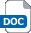 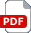 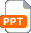 Sticky tapeScissorsRulersGlue sticksBacking card Presentation London Marathon Landmarks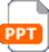   Activity Sheets London Marathon LandmarksAdditional websitesLondon marathon homepage: https://www.tcslondonmarathon.com/YouTube: Timelapse: The Virgin Money London Marathon Course: https://www.youtube.com/watch?v=WmabgZ_0SbUYouTube: Lindsey runs the London Marathon on CBBC Blue Peter: https://www.youtube.com/watch?v=SDUjptE78YILondon marathon homepage: https://www.tcslondonmarathon.com/YouTube: Timelapse: The Virgin Money London Marathon Course: https://www.youtube.com/watch?v=WmabgZ_0SbUYouTube: Lindsey runs the London Marathon on CBBC Blue Peter: https://www.youtube.com/watch?v=SDUjptE78YILondon marathon homepage: https://www.tcslondonmarathon.com/YouTube: Timelapse: The Virgin Money London Marathon Course: https://www.youtube.com/watch?v=WmabgZ_0SbUYouTube: Lindsey runs the London Marathon on CBBC Blue Peter: https://www.youtube.com/watch?v=SDUjptE78YILondon marathon homepage: https://www.tcslondonmarathon.com/YouTube: Timelapse: The Virgin Money London Marathon Course: https://www.youtube.com/watch?v=WmabgZ_0SbUYouTube: Lindsey runs the London Marathon on CBBC Blue Peter: https://www.youtube.com/watch?v=SDUjptE78YIRelated activities (to build a full lesson)Starters (Options) Discuss the London Marathon and the origins of Marathon running.Run the London Marathon in 5 minutes! Watch the video: YouTube: Timelapse: The Virgin Money London Marathon Course: https://www.youtube.com/watch?v=WmabgZ_0SbUStarters (Options) Discuss the London Marathon and the origins of Marathon running.Run the London Marathon in 5 minutes! Watch the video: YouTube: Timelapse: The Virgin Money London Marathon Course: https://www.youtube.com/watch?v=WmabgZ_0SbUPlenaryLearners could compare their route maps to see how each learner presented the information.PlenaryLearners could compare their route maps to see how each learner presented the information.The Engineering Context    After doing a full survey of an area, topographic engineers create specialised maps before buildings are constructed. They can then create 3D models on a computer to test that the new buildings will be safe to build.Curriculum links Curriculum links England: National CurriculumDesign & Technology Key Stage 1Makeselect from and use a range of tools and equipment to perform practical tasks [for example, cutting, shaping, joining and finishing]Geography Key Stage 2Geographical skillsdevise a simple map; and use and construct basic symbols in a keyNorthern Ireland CurriculumThe Arts / Art and Design Key Stage 1use modelling and construction techniques to make three-dimensional work, for example, experiment with cutting, folding and joining methods to make a model building from thick paper or thin card.KS2 – The world around usdeveloping a sense of place using maps to locate places to using resources such as atlases, maps and digital sources to identify and describe places and environmentsinvestigatedScotland: Curriculum for ExcellenceCraft, Design, Engineering and GraphicsDesign and construct models/productsTCH1-09a I can design and construct models and explain my solutionsRepresenting ideas, concepts and products through a variety of graphic mediaTCH 2-11a I can use a range of graphic techniques, manually and digitally, to communicate ideas, concepts or products, experimenting with the use of shape, colour and texture to enhance my work.People, place and environmentSOC 2-14a I can interpret information from different types of maps and am beginning to locate key features within Scotland, UK, Europe or the wider world.Wales: National Curriculum Design and Technology Key Stage 2Making1. work to their specification/recipe to make products3. measure, mark out, cut, shape, join, weigh and mix a range of materials and ingredients, using appropriate tools/utensils, equipment and techniquesRangetasks in which they develop and practise particular skills and techniques that can be applied in their designing and makingGeographySkillsuse maps, imagery and ICT to find and present locational information.Assessment opportunitiesAssessment opportunitiesAssessment opportunitiesInformal formative assessment of the making activity, summative review of the completed London Marathon landmark map.Informal formative assessment of the making activity, summative review of the completed London Marathon landmark map.Informal formative assessment of the making activity, summative review of the completed London Marathon landmark map.